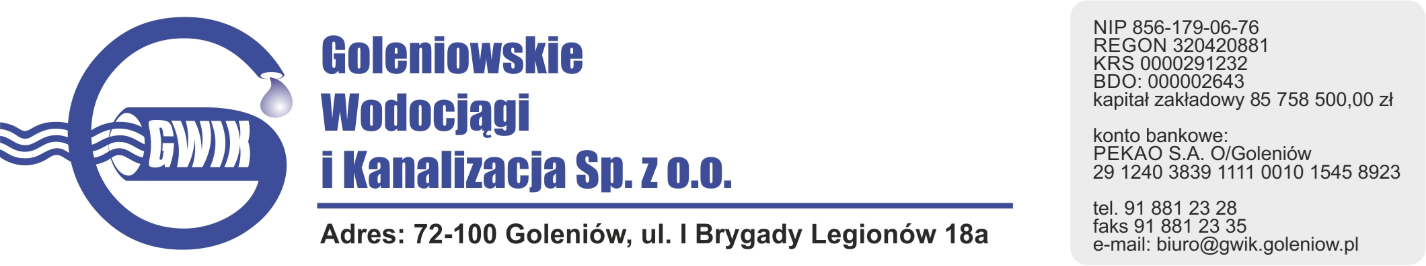 Goleniów 05.02.2021OGŁOSZENIE O PRZERWIE W DOSTAWIE WODYGoleniowskie Wodociągi i Kanalizacja Spółka z o.o. w Goleniowie informuje, iż w związku z pracami na przyłączu wodociągowym w ul. Wolińskiej 12 w Goleniowie w dniu: 10.02.2021 r. (środa) zostanie wstrzymana dostawa wody do odbiorców :ul. Wolińska nr: 3, 5, 7, 9, 8, 10, 12, 14Planowane godziny wstrzymania dostawy wody w godzinach od 900 do 1100  Godziny w/w prac mogą ulec zmianie.                                                                                Przepraszamy za powyższe niedogodności.